Тема: «Логопедические игры с детьми раннего возраста»                                      Логопед: Куликова Светлана Владимировна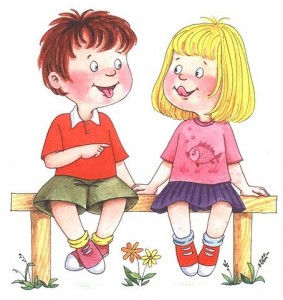 Ранний возраст является важным для всего последующего умственного, физического, речевого и эмоционального развития ребенка.В ситуации, когда у малыша 1,5–2,5 лет отсутствует активная речь, перед родителями и педагогами встает вопрос: необходимо ли немедленно начинать специальные логопедические занятия или стоит подождать? Родители обычно сравнивают речь ребенка с уровнем развития речи его сверстников. И, безусловно, их начинает беспокоить тот факт, что ребенок отстает в речевом развитии. Однако на бытовом уровне существуют представления о том, что «мальчики вообще начинают говорить позже» или «бывает, что молчит, молчит, а потом заговорит», и т. п. В случае отсутствия активной речи у малыша 1,5–3 лет необходимо организовать консультацию у грамотных специалистов – логопеда, психолога, психоневролога, отоларинголога (ЛОР), провести ряд медицинских исследований (энцефалограмму и эхограмму мозга, аудиограмму и др.). Наблюдения специалистов и объективные данные медицинских исследований позволяют уточнить характер нарушения и степень его сложности, предположить возможные причины возникновения нарушения. В результате такого обследования становится возможным организовать адекватную помощь ребенку. В раннем возрасте различные нарушения развития по своим внешним проявлениям еще не дифференцированы, часто имеют схожие проявления. Но нарушение развития речи в той или иной степени сопровождает любой дефект. Организация наблюдения за ребенком и коррекционные занятия помогут дифференцировать нарушение речи от других нарушений (задержка психического развития, олигофрения, нарушения слуха, аутизм), поставить более точный диагноз. При проведении систематических логопедических занятий часть детей, имеющих сходные речевые нарушения в раннем и младшем дошкольном возрасте, могут полностью преодолеть свой речевой дефект, догнать по уровню развития речи сверстников, а в будущем успешно обучаться в массовой школе. Другая часть детей, даже в ходе систематических занятий, оказывается не способна полностью преодолеть свою речевую недостаточность. В школьном возрасте у них возникают проблемы с усвоением письменной речи (дисграфия, дислексия). В первом случае можно говорить о задержке речевого развития (ЗРР), во втором случае – об общем недоразвитии речи (ОНР).Основные направления коррекционно-логопедической работы:Нормализация мышечного тонуса, мелкой моторики, развитие артикуляционного аппарата, тактильных ощущений, мимики, выработка ритмичности дыхания, стимуляция лепета, лепетных слов, перевода слова из пассивного в активный словарь, выработка зрительных, слуховых дифференцировок, памяти, внимания, мышления.Особенности работы с детьми раннего возраста:В работе с детьми раннего возраста следует учитывать следующие моменты:1. Ребенок познает мир с помощью взрослого человека, путем подражания. Малыши с интересом исследуют сенсорные свойства окружающих предметов: открывают и закрывают, бросают, трогают, нюхают, пробуют на вкус. 2. Дети раннего возраста активны, подвижны и любознательны. Детская непосредственность лежит в основе познания окружающего мира и общения с людьми. 3. Чтобы новый навык закрепился, необходимо повторение. Малыши любят повторять одно и то же действие (или движение, слово и т. д.) снова и снова. 4. Содержание материала должно соответствовать детскому опыту Материал для игр с маленькими детьми необходимо подбирать таким образом, чтобы его содержание соответствовало детскому опыту. Используйте знакомые малышу ситуации. Основные темы деятельности – быт человека, животные и птицы, растения, сезонные изменения и погода и т. д. 5. Необходимо контролировать уровень сложности предлагаемого материала. Уровень сложности материала для игр с детьми раннего возраста должен быть адекватен возрасту. Материал должен быть доступен для маленького ребенка, усложнение одного и того же задания происходит постепенно (реализация принципа «от простого к сложному»).6. Необходимо контролировать длительность игры. Следует учитывать тот факт, что внимание маленьких детей непроизвольно и кратковременно. Поэтому необходимо заранее планировать игру таким образом, чтобы избежать переутомления ребенка и потери интереса к игре. Каждая игра длится от 5–10 до 15–20 минут. При этом следует учитывать конкретную ситуацию и поведение детей: можно быстро свернуть игру, если увидите, что дети устали, либо продолжить и расширить ее, если у малышей есть настроение и силы продолжать. 7. Необходима четкая структура игры. Рассмотрим в качестве примера игру «Курочка и цыплята». Варианты начала игры – «Вот к нам пришли курочка и цыплята», или «Сейчас мы поиграем в „Курочку и цыплят“ и т. п. Варианты окончания игры – „Курочка с цыплятами пошли домой“ (курочка и цыплята уходят), „Курочка и цыплята прощаются – до свидания!“ и т. п. А вот продолжение может быть любым по содержанию и длительности в зависимости от поставленных задач. Игра должна иметь начало, продолжение и конец.8. Необходима смена видов деятельности. Смена видов деятельности, когда игра состоит из нескольких разных игр, позволяет дольше удерживать внимание малышей, увеличить продолжительность и эффективность занятия. Важно, чтобы подвижные игры сочетались со спокойными. Кстати, смена видов деятельности (например, умственной и физической) помогает увеличить работоспособность и у старших детей, и у взрослых. Каждая игра должна включать несколько разноплановых игр, сменяющих одна другую.9.Гибкость. Описанные игры следует подбирать и использовать с учетом возраста детей, их возможностей и интересов. Реагируйте чутко на отношение детей, улавливайте их ответные реакции. В некоторых случаях следует поучиться у самих детей, которые предлагают интересные варианты развития игры, ее сюжета. 10. Перенос знаний. Необходимо специально позаботиться о том, чтобы знания и умения, которые дети приобрели во время игр, активно использовались ими как на других видах деятельности, так и в повседневной жизни. Для этого надо держать близких в курсе событий – они должны знать о новых достижениях ребенка. Так как малыши порой ленятся, порой стесняются, а иногда просто забывают о том, чему научились, и в знакомой ситуации действуют привычным способом, побуждайте, поощряйте, а иногда и требуйте, чтобы ребенок действовал по-новому. 11. Малышам необходима положительная оценка их деятельности. В период обучения эмоциональная поддержка со стороны взрослого, положительная оценка достижений необходимы малышам. Поэтому старайтесь отмечать любые, даже самые скромные, достижения и успехи. В случае неудачи не акцентируйте на ней внимание. Скажите, например: «Потом еще раз попробуем», «В следующий раз обязательно получится», «Ты старался, – молодец!». Чтобы малыши развивались быстрее и увереннее, хвалите их почаще.Основной формой воздействия на маленького ребенка являются организованные игры. Обучение маленьких детей отличается неповторимым своеобразием. Суть его заключается в том, что, во – первых, у малышей отсутствует не только мотив учебной деятельности, направленной на приобретение определенных знаний, но и осознанные, произвольные действия, необходимые для учения, - усвоение первых знаний и умений происходит на основе непроизвольного запоминания. Во – вторых, несмотря ни на что, ребенок раннего возраста обладает высоким уровнем обучаемости. Занятия с детьми данного возраста носят игровой характер, однако они имеют определенные цели, задачи, средства их осуществления.Дети второго года жизни. На втором году обучения на логопедических занятиях преимущественно развивается общение на основе речи. Становление активной речи должно происходить в тесной связи с развитием мышления на одном и том же познавательном материале. Принцип единства формирования речи и мышления на одном и том же познавательном материале должен быть положен в основу всего процесса обучения детей речи. Наряду с развитием активной речи продолжается воспитание у детей внимания к обращенной речи и ее понимания.Расширение словаря детей осуществляется за счет слов, обозначающих предметы, действия, признаки. Ребенок воспринимает речь в целом: название предмета, его признаки, возможность производить с ним действия – все это обозначается словами, относящимися к различным категориям. Восприятие предмета ребенком должно сопровождаться не просто его названием, а сообщением об этом предмете. В своем рассказе логопед многократно употребляет новое слово в сочетании с другими словами. Показывается связь слов в предложении. В процессе игры дети овладевают целевыми действиями с предметами по инструкции: открой – закрой, надень – сними, достань – положи и т.д. У них улучшается зрительное и слуховое внимание. Совершенствуется мелкая моторика рук, координация движений. Игры:1. Развитие понимания речи, зрительно – слухового восприятия с привлечением внимания к речи логопеда.«Где кукла?» Цель: формировать зрительно – слуховое восприятие детей в процессе игровых действий. Пособия: кукла, ширма. Ход занятия: на ковре сидят 2-3 ребенка. Логопед показывает им куклу, называет ее «Катя». Дает возможность рассмотреть куклу. Затем ведет куклу по полу, поясняя: «Катя топ-топ». Дети следят за ее передвижением. Логопед внезапно заводит куклу за ширму и спрашивает: «Где Катя?». Дети ищут куклу глазами и показывают пальчиком. Логопед достает куклу из – за ширмы и говорит: «Вот Катя!». Побуждает детей повторять слова: Катя. Катя топ – топ. Вот Катя!Аналогично проводятся игры с другими игрушками: кошкой, собакой, мячиком, машинкой и т.д.«Большой – маленький» Цель: расширять пассивный словарь в процессе выполнения игровых действий. Ход занятия: занятие проводится с группой детей (2-3 чел.) или индивидуально. Ребенок стоит на полу. Логопед поднимает его руку вверх и говорит: «Вот какой Саша большой!» Затем логопед приседает и помогает присесть ребенку, при этом говорит: «А теперь Саша маленький».2. Формирование речи в процессе упражнений на «обыгрывание» игрушек.«Брось мяч в корзину». Цель: учить детей понимать и выполнять элементарные инструкции. Пособия: два мячика среднего размера, корзинка.Ход занятия: логопед ставит на пол корзину, берет мяч, подходит к ней с ребенком и говорит: «Вот корзинка». Логопед бросает свой мяч в корзинку и говорит: «Упал мяч». Дает другой мяч ребенку: «На, Коля, мяч. Брось его в корзинку!». Ребенок бросает мяч. Логопед просит повторить малыша слова: дай мяч, на мяч, упал мяч, брось мяч.3. Обучение пониманию речи в процессе действий с предметами. Развитие мелкой моторики рук.«Воткни грибочки» Цель: учить детей выполнять простые речевые инструкции. Развивать мелкую моторику рук. Пособия: столик с 6 круглыми отверстиями, 6 грибков. Ход занятия: логопед ставит столик перед ребенком с воткнутыми грибками, обращается к ребенку: «Игорь, возьми грибок, положи его на стол». Когда все грибки будут положены на стол, логопед говорит: А теперь воткни грибок в дырочку». Игра проводится 2-3 раза.4. Обучение детей конструированию, развитие речи, мелкой моторики рук.«Башня», «Домик», «Дорожка», «Стол и стульчик», и т.д. Цель: учить детей простому конструированию. Пособия: набор «Строитель». Каждому ребенку определенное количество деталей. Ход занятия: конструирование по показу конструирование по образцу.Желательно все постройки детей обыгрывать с помощью маленьких игрушек. 5. Развитие артикуляционной моторики.«Ах, как сладко». Цель: формировать у ребенка простейшие артикуляционные движения: высовывать и убирать язык. Учить понимать инструкцию: «Высунь – убери». Пособия: мензурка, шпатель, сладкий сироп. Ход занятия: логопед наливает в мензурку сироп, набирает его шпатель, подносит ко рту ребенка, тот облизывает сироп. Логопед восклицает: «Ах, как сладко!». Затем шпатель с сиропом подносится к нижней губе ребенка, при этом логопед показывает, как нужно высунуть язык, чтобы слизать сироп. Если язык у ребенка напряжен, то логопед легко постукивает шпателем по языку, добиваясь его расслабления. Постепенно медленные движения языка ускоряются. Аналогично проводятся последующие игры – занятия: «Киска пьет молочко», «Тик – так» и т.д.Дети с двух до трех лет. Происходит интенсивное расширение как пассивного, так и активного словаря. У детей развивается фразовая речь. Речь становится основным средством общения как со взрослыми, так и со сверстниками. Продолжают формироваться понятия о таких сенсорных свойствах предмета, как форма, величина, цвет. Дети различают простые геометрические формы: кубик, шарик, кирпичик, «крыша». Устанавливают сходство и различие предметов по цвету (основные цвета). Подражая действиям взрослого, дети возводят сложные постройки из строительного материала. Формируется понятие о количестве предметов (один, два, много). Дети могут выполнять относительно сложные задания, в частности, классифицировать предметы по основному действию, производимому с ним. Совершенствуются и способы выполнения отдельных заданий. Например, при собирании пирамидок с учетом величины колец или составлении разрезной картинки дети переходят от способа проб и ошибок к зрительному соотношению. Появляется избирательное отношение к игрушкам. Игра становится процессуальной, содержащей элементы сюжета.Игры:1. Расширение активного словаря детей с помощью предметных картинок.«Что это?» Цель: учить детей устанавливать сходство предмета с его изображением. Расширить активный словарь. Пособия: предметные картинки: кукла, машинка ,мяч, собака. Ход занятия: логопед показывает ребенку картинку, называет ее и кладет перед ним. Затем, указывая на одну из них, логопед спрашивает: «Нина, что это?». Если ребенок не может назвать, логопед говорит сам и просит ребенка повторить: «скажи: это кукла».2. Расширение активного словаря детей с помощью сюжетных картинок.«Девочка кушает». Цель: научить детей видеть сюжет картинки, т.е. узнавать знакомых персонажей и совершаемые ими действия. Формировать речь, состоящую из простых распространенных предложений, учить отвечать на вопросы по содержанию картинок не односложно, а полно, развернуто. Пособия: сюжетная картинка. Ход занятия: Логопед: Кто сидит за столом? Ребенок: Девочка сидит. Логопед: Что девочка делает? Ребенок: Девочка кушает. Логопед: Что девочка кушает? Ребенок: Девочка кушает суп. Логопед: Чем кушает суп? Ребенок: Кушает суп ложкой.3. Развитие сенсорного восприятия.«Предмет и его изображение» Цель: дать представление о разнообразии геометрических фигур. Ввести и закрепить в активном словаре названия некоторых объемных геометрических фигур. Формировать понятие о сходстве и различии предметов по форме. Продолжать формирование у ребенка фразовой речи, состоящей из простых предложений. Оборудование: кубик, шарик, треугольная призма, дощечка с изображением данных фигур. Ход занятия: логопед кладет на стол все фигурки и дощечку. Затем берет со стола кубик, спрашивает у ребенка: «Что это?». Тот отвечает: «Кубик». Логопед, показывая на дощечку, спрашивает: «А где здесь кубик?». «Вот кубик», - ребенок показывает на изображение кубика. «А теперь мы положим кубик на дощечку, где нарисован тоже кубик», - говорит логопед. После этого он предлагает ребенку разложить оставшиеся фигурки.4. Понятие о величине.«Покатаем мишек на машинах» Цель: закреплять в активном словаре детей понятия «большой – маленький». Совершенствовать зрительное восприятие величины предмета. Продолжать формирование фразовой речи. Оборудование: 2 мишки разной величины и соответствующие им 2 машины. Ход занятия: логопед ставит перед ребенком 2 машины. Спрашивает: «Какая это машина, а эта?». Малыш отвечает аналогичные вопросы задает, показывая двух мишек. Затем предлагает покатать сначала большого медведя, потом маленького. Сопровождая действия ребенка словами: «Большой мишка едет в большой машине, а маленький – едет в маленькой. Повтори!»5. Понятие о цвете.«Собери пирамидку». Цель: закреплять в активной речи названия основных цветов. Выделять названный цвет из 2 – 3 других; самостоятельно определять цвет по инструкции логопеда. Продолжать работу по формированию фразовой речи. Оборудование: пирамидки 3 цветов (красный, желтый, зеленый) из трех колец каждая.Ход занятия: на столе стоят пирамидки. Логопед показывает на пирамидку и спрашивает: «Какого цвета?». Ребенок показывает. Логопед предлагает снять колечки и положить их на стол. Потом просит ребенка поочередно собрать пирамидки, надевая кольца не только по цвету, но и по величине.6. Формирование понятия о количестве предметов.«Матрешки» Цель: закрепить в активной речи понятие о количестве. Совершенствовать зрительное восприятие количества предметов. Оборудование: предметные картинки: на одной нарисована 1 матрешка, на другой 2 матрешки, на третьей – 5 матрешек. Счетный материал – 8 одинаковых матрешек в коробочке. Ход занятия: логопед ставит перед ребенком коробку с матрешками и картинку с изображением 1 матрешки. Спрашивает: «Вася, сколько матрешек нарисовано?». Ребенок: «Одна матрешка». Логопед: «Возьми из коробки 1 матрешку и поставь на картинку». Малыш получает картинку с изображением двух матрешек. «Сколько здесь нарисовано матрешек?», - спрашивает логопед. «Две матрешки». Логопед: «Возьми из коробки 2 матрешки и поставь их на картинку». Затем ребенку дают картинку с 5 матрешками. Он говорит: «Много». «А сколько в коробке матрешек?», - спрашивает логопед. «Много матрешек», - отвечает ребенок.7. Обучение конструированию.«Построим ворота и домик». Цель: учить делать постройки по показу или образцу (домик) из строительного материала. Оборудование: по 3 бруска – для ребенка и логопеда, 2 кубика и 2 призмы – для ребенка и логопеда, маленькая машинка. Ход занятия: логопед строит ворота. Просит ребенка повторить за ним действия. Затем закрывает листом бумаги и строит домик. Говорит ребенку: А теперь построй еще домик». Ребенок строит. Постройку обыгрывают с помощью машины.8. Развитие артикуляционной моторики и речевого дыхания.«Птичка поет». Цель: учить детей растягивать губы в «улыбке». Оборудование: заводная озвученная птичка. Ход занятия: логопед показывает птичку, говорит: «Посмотри, какая птичка». Заводит, ставит на стол: «Птичка поет – пи-и, пи-и, пи-и». Логопед обращает внимание ребенка на то, что губы растягиваются в стороны. «Как поет птичка?». Ребенок повторяет. Занятия всегда проводятся перед большим зеркалом.9. Игры – разрядки.Основная роль игры-разрядки – активизация, концентрация внимания ребенка при выполнении различных заданий. Игра-разрядка является составной частью любого занятия, где возникает необходимость смены одного вида деятельности другим. Продолжительность игры-разрядки до 2 минут. Ее характер и способ выполнения зависят от уровня психоречевого развития ребенка.«Как прыгает зайчик?» Цель: способствовать активизации внимания. Учить детей выполнять движения не только по подражанию, но и по инструкции. Развивать зрительно – слуховое восприятие. Совершенствовать моторику ребенка. Ход занятия: логопед спрашивает: «Как прыгает зайка?». Дети сгибают руки в локтях, прижимают кулачки к груди и начинают прыгать на двух ногах. Прыжки сопровождают словами: «Прыг – скок, прыг – скок». В ходе игры логопед следит за выполнением движений детьми.«Ручки вверх, помашем ими» Цель: способствовать активизации внимания. Развивать зрительно – слуховое восприятие. Совершенствовать моторику ребенка. Оборудование: карточка с текстом: Ручки вверх, помашем ими. Ручки в стороны – вот так. Ручки вниз. Ножками потопали – вот так. Зашагали ножки, Побежали по дорожке. Ход занятия: логопед предлагает детям встать из – за стола и поиграть вместе с ним.Взаимосвязь работы логопеда и воспитателя.Развитием речи детей занимается не только логопед, но и воспитатель. Если логопед развивает речевое общение детей, то воспитатель закрепляет речевые навыки детей, полученные на логопедических занятиях.Координация работы воспитателя и логопеда предполагает обсуждение темы ближайших занятий и плана их проведения с учетом уровня речевого развития детей.Логопедическая работа является важным звеном комплексного медико – педагогического воздействия на ребенка. Она стимулирует речевую функцию, расширяет коммуникативно – познавательную деятельность малыша, способствует развитию его мышления, позволяет предотвратить вторичные отклонения в развитии.Взаимосвязь работы логопеда и медицинского персонала. Педагогическая деятельность учителя - логопеда будет эффективнее при наличии взаимодействия с медицинским работником. Медицинскому персоналу необходимо проводить ряд мероприятий для полноценного развития ребенка: Витаминизация Физиотерапия. Лечебно-профилактические мероприятия, Закаливание. Индивидуальный общеукрепляющий массаж. Создание условий для сохранения и укрепления здоровья, для полноценного физического развития. Медицинский контроль и профилактика заболеваемости; Включение оздоровительных и коррекционно-развивающих технологий в педагогический процесс. Рекомендации родителям.Физическое и психическое воспитание ребенка начинается в раннем детстве. Все навыки приобретаются в семье, в том числе и навык правильной речи. Речь ребенка формируется на примере речи родных и близких ему людей: матери, отца, бабушки, дедушки, старших сестер и братьев. Бытует глубоко неправильное мнение о том, что звукопроизносительная сторона речи ребенка развивается самостоятельно, без специального воздействия и помощи взрослых, будто бы ребенок сам, постепенно, овладевает правильным произношением.Невмешательство в процесс формирования детской речи почти всегда влечет за собой отставание в развитии. Речевые недостатки, закрепившись в детстве, с большим трудом преодолеваются в последующие годы. Разумная семья всегда старается воздействовать на формирование детской речи, начиная с самых ранних лет жизни. Очень важно, чтобы ребенок с раннего возраста слышал речь правильную, отчетливую, на примере которой формируется его собственная речь. Родители просто обязаны знать, какое огромное значение для ребенка имеет речь взрослых, и как именно нужно разговаривать с маленькими детьми. Взрослые должны говорить правильно, не искажая слов, четко произнося каждый звук, не торопиться, не «съедать» слогов и окончаний слов. Стоит добавить, что совершенно неуместна «подделка» под детский язык, которая нередко тормозит развитие речи. Если взрослые не следят за своей речью, то до уха ребенка многие слова долетают искаженно («смори» вместо «смотри», «не бежи» вместо «не беги», «ваще» вместо «вообще» и т.д.). Особенно четко нужно произносить незнакомые, новые для ребенка и длинные слова. Обращаясь непосредственно к сыну или дочери, вы побуждаете их отвечать, а они имеют возможность внимательно прислушиваться к вашей речи. Нужно приучать малыша смотреть прямо на говорящего. Тогда он легче перенимает артикуляцию взрослых. Опытный учитель, присмотревшись к вновь поступившим ученикам, очень быстро составит мнение о том, что дала ребенку его семья (общее развитие, интеллект, развитие речи).